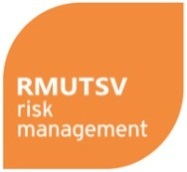 รายงานผลการดำเนินงานตามแผนบริหารความเสี่ยง มหาวิทยาลัยเทคโนโลยีราชมงคลศรีวิชัยประจำปีงบประมาณ พ.ศ. 2565 รอบ 9  เดือน (1 ตุลาคม 2564 -  30 มิถุนายน 2565)เกณฑ์การประเมิน : 	หมายเหตุ :   1.  เกณฑ์การประเมินใช้สำหรับประเมินแต่ละปัจจัยเสี่ยง		2.  สถานะความเสี่ยงแต่ละระดับ ขึ้นอยู่กับโอกาสและผลกระทบ โดยประเมินจากระดับความเสี่ยง เช่น ระดับความเสี่ยงลดลง อาจเกิดจากโอกาสเท่าเดิม  ผลกระทบลดลง เป็นต้นความเสี่ยง : 3. การตรวจรับพัสดุไม่เป็นไปตามสัญญาหรือข้อกำหนดแนวทางประเมินผล 1) ดำเนินการตามมาตรการควบคุมความเสี่ยง ชี้แจง : กรุณาทำเครื่องหมาย หน้าข้อที่หน่วยงานดำเนินการ  ดำเนินการครบถ้วนทุกข้อ  ดำเนินการบางข้อ  ไม่ดำเนินการ 2) รายงานผลการดำเนินงานตามแนวทาง/มาตรการควบคุมความเสี่ยง ชี้แจง : กรุณารายงานผลการดำเนินงานให้สอดคล้องกับการประเมินในข้อที่ 1ปัจจัยเสี่ยงที่ 1. คณะกรรมการตรวจรับพัสดุขาดความเชี่ยวชาญ 	มาตรการที่ 1 : ชี้แจงและทำความเข้าใจแนวทางในการปฏิบัติเกี่ยวกับการบริหาสัญญาและตรวจรับพัสดุ 	ปัจจัยเสี่ยงที่ 2. พัสดุที่มีความซับซ้อนมีเอกสารประกอบในการตรวจรับจำนวนมาก 	มาตรการที่ 1 : อบรมแนวทางปฏิบัติการตรวจรับให้เป็นไปตามระเบียบ กองคลังจะดำเนินการจัดอบรมแนวทางปฏิบัติการตรวจรับให้เป็นไปตามระเบียบ “ โครงการเพิ่มประสิทธิภาพในการปฏิบัติงานด้านพัสดุ ต่อการปฏิบัติงานตามพระราชบัญญัติการจัดซื้อจัดจ้างและการบริหารพัสดุภาครัฐ พ.ศ.2560 ในวันที่ 14 – 15 พฤษภาคม 2565 3) ประเมินตัวชี้วัดการประเมินความเสี่ยง 3.1 คณะกรรมการตรวจรับพัสดุปฏิบัติหน้าที่เป็นไปตามข้อกำหนดตามสัญญาทุกรายการ 3.1.1 จำนวนการดำเนินการจัดซื้อจัดจ้างทั้งหมด ในปีงบประมาณ 2565 	จำนวน....1,781..... 3.1.2 จำนวนการจัดซื้อจัดจ้างถูกต้องตามระเบียบที่กำหนด 			จำนวน.....1,781..... 3.1.3 จำนวนการจัดซื้อจัดจ้างไม่ถูกต้องตามระเบียบที่กำหนด 			จำนวน.........-.......... 3.1.4 ร้อยละการดำเนินการจัดซื้อจัดจ้างถูกต้องตามระเบียบที่กำหนด 		ร้อยละ…..100….. 4) ประเมินระดับความเสี่ยงตามแผนบริหารความเสี่ยง ประจำปีงบประมาณ พ.ศ. 2565 ชี้แจง : กรุณาทำเครื่องหมาย หน้าข้อที่ตรงกับหน่วยงานประเมิน  โอกาสเกิดลดลง เนื่องจาก (โปรดระบุ) ยังไม่พบรายการที่คณะกรรมการดำเนินการตรวจรับไม่ถูกต้องตามระเบียบในการจัดซื้อจัดจ้างในปีงบประมาณ พ.ศ. 2565  ผลกระทบลดลง เนื่องจาก (โปรดระบุ) หากคณะกรรมการตรวจรับพัสดุเป็นไปตามระเบียบ จะเกิดความเสียหายแก่มหาวิทยาลัย ต้องมีโทษตาม พ.ร.บ.การจัดซื้อจัดจ้างและการบริหารพัสดุภาครัฐ พ.ศ.2560  ทั้งโอกาสและผลกระทบคงเดิมแต่มีมาตรการหรือกลยุทธ์ใหม่ที่ควบคุมโอกาสและผลกระทบไม่ให้สูงขึ้น นอกเหนือจากมาตรการควบคุมที่ปรากฏในแผนบริหารความเสี่ยง เนื่องจาก (โปรดระบุ)…………………………………………………………………………………………………………………………………………………………………………………………………………………….  โอกาสเกิดเท่าเดิม เนื่องจาก (โปรดระบุ) ………………………………………………………………………………………………………………………………………………………………………………  ผลกระทบเท่าเดิม เนื่องจาก (โปรดระบุ) ………………………………………………………………………………………………………………………………………………………………………………  ทั้งโอกาสและผลกระทบเท่าเดิม เนื่องจาก (โปรดระบุ)……………………………………………………………………………………………………………………………………………………………..  โอกาสเกิดสูงขึ้น เนื่องจาก (โปรดระบุ)……………………………………………………………………………………………………………………………………………………………………………………  ผลกระทบสูงขึ้น เนื่องจาก (โปรดระบุ)…………………………………………………………………………………………………………………………………………………………………………………… 		 ทั้งโอกาสและผลกระทบสูงขึ้น เนื่องจาก (โปรดระบุ)…………………………………………………..……….…………………….……………………………………………………………………….สรุปผลการประเมินชี้แจง : กรุณาสรุปผลการประเมินความเสี่ยง โดยทำเครื่องหมาย  หน้าข้อที่ตรงกับการประเมิน และให้ระบุตัวเลขในช่องผลทั้ง โอกาส  ผลกระทบ และประเมินระดับความเสี่ยง   ระดับความเสี่ยงลดลง   ระดับความเสี่ยงเท่าเดิม   ระดับความเสี่ยงสูงขึ้นประเด็นความเสี่ยง : 3. การตรวจรับพัสดุไม่เป็นไปตามสัญญาหรือข้อกำหนด	โอกาส	ผลกระทบปัญหาและอุปสรรคในการดำเนินงาน            ………………ไม่มี…………………………………………………………………………………………………………………………………………………………………………………………………………………………………………………………………………………………………………………………………..……………………………………………………………………………………………………………………………………………………สถานะความเสี่ยงเกณฑ์การประเมินระดับความเสี่ยงระดับความเสี่ยงลดลงดำเนินการตามแนวทาง/มาตรการควบคุมความเสี่ยงครบถ้วนทุกข้อและประเมินระดับความเสี่ยงตามแผนบริหารความเสี่ยง ปีงบประมาณ พ.ศ.2563 ดังนี้โอกาสและผลกระทบลดลงโอกาสหรือผลกระทบลดลงทั้งโอกาสและผลกระทบคงเดิมแต่มีมาตรการหรือกลยุทธ์ใหม่ที่ควบคุมโอกาสและผลกระทบไม่ให้สูงขึ้น นอกเหนือจากแนวทาง/มาตรการควบคุมที่ปรากฏในแผนบริหารความเสี่ยง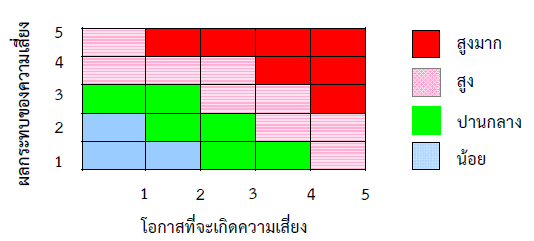 ระดับความเสี่ยงเท่าเดิมดำเนินการตามแนวทาง/มาตรการควบคุมความเสี่ยงไม่ครบถ้วนทุกข้อและประเมินระดับความเสี่ยงตามแผนบริหารความเสี่ยง ปีงบประมาณ พ.ศ.2563 ดังนี้โอกาสเกิดเท่าเดิมผลกระทบเท่าเดิมทั้งโอกาสและผลกระทบเท่าเดิมระดับความเสี่ยงสูงขึ้นดำเนินการตามแนวทาง/มาตรการควบคุมความเสี่ยงไม่ครบถ้วนทุกข้อหรือไม่ดำเนินการตามมาตรการควบคุมความเสี่ยงและประเมินระดับความเสี่ยงตามแผนบริหารความเสี่ยง ปีงบประมาณ พ.ศ.2563ดังนี้โอกาสเกิดสูงขึ้นผลกระทบสูงขึ้นทั้งโอกาสและผลกระทบสูงขึ้นปัจจัยเสี่ยงประเมินความเสี่ยงประเมินความเสี่ยงประเมินความเสี่ยงแนวทาง/มาตรการควบคุมความเสี่ยงผลตัวชี้วัดประเมินความเสี่ยงผลการประเมินความเสี่ยงผลการประเมินความเสี่ยงผลการประเมินความเสี่ยงผู้รับผิดชอบ/กำหนดเสร็จระดับความเสี่ยงปัจจัยเสี่ยงโอกาสผลกระทบระดับ
ความเสี่ยงแนวทาง/มาตรการควบคุมความเสี่ยงผลตัวชี้วัดประเมินความเสี่ยงโอกาสผลกระทบระดับความเสี่ยงผู้รับผิดชอบ/กำหนดเสร็จระดับความเสี่ยง2510(สูง)1.ทำหนังสือซักซ้อมความเข้าใจการบริหารสัญญาและการตรวจรับพัสดุแผน : คณะกรรมการตรวจรับพัสดุปฏิบัติหน้าที่เป็นไปตามข้อกำหนดตามสัญญาทุกรายการ155(สูง)(กองคลัง)สำนักงานอธิการบดี/30 กันยายน 2565ความเสี่ยงแผน/ผลประเมินความเสี่ยงประเมินความเสี่ยงระดับความเสี่ยงระดับความเสี่ยงความเสี่ยงแผน/ผลโอกาสผลกระทบระดับความเสี่ยงระดับความเสี่ยง3. การตรวจรับพัสดุไม่เป็นไปตามสัญญาหรือข้อกำหนดแผน2510
สูง(ลดลง)3. การตรวจรับพัสดุไม่เป็นไปตามสัญญาหรือข้อกำหนดผล155สูง(ลดลง)ระดับความหมาย5มีโอกาสเกิดขึ้นทุกครั้งหรือเกือบทุกครั้ง(มากกว่า 70%)4มีโอกาสเกิดขึ้นบ่อยครั้ง (51 % - 70%)3มีโอกาสเกิดขึ้นบางครั้ง (31% - 50%)2มีโอกาสเกิดขึ้นน้อยครั้ง (11% - 30%)1ไม่มีโอกาสที่จะเกิดขึ้นหรือมีเพียงเล็กน้อย (น้อยกว่ำ 10%)ระดับความหมาย5การตรวจรับพัสดุถูกต้องตามระเบียบที่กำหนดน้อยกว่า 60 %4การตรวจรับพัสดุถูกต้องตามระเบียบที่กำหนด 60-69 %3การตรวจรับพัสดุถูกต้องตามระเบียบที่กำหนด 70-79 %2การตรวจรับพัสดุถูกต้องตามระเบียบที่กำหนด 80-89 %1การตรวจรับพัสดุถูกต้องตามระเบียบที่กำหนด 90-100 %